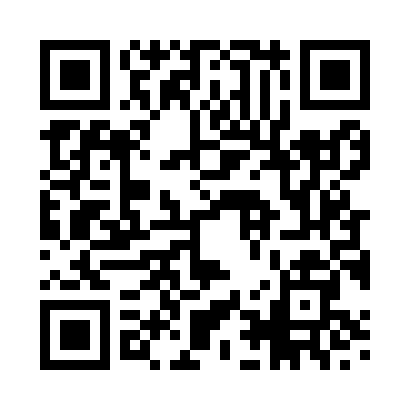 Prayer times for Gildingwells, South Yorkshire, UKWed 1 May 2024 - Fri 31 May 2024High Latitude Method: Angle Based RulePrayer Calculation Method: Islamic Society of North AmericaAsar Calculation Method: HanafiPrayer times provided by https://www.salahtimes.comDateDayFajrSunriseDhuhrAsrMaghribIsha1Wed3:235:301:026:118:3510:422Thu3:205:281:026:128:3710:453Fri3:175:261:026:138:3810:484Sat3:135:241:016:148:4010:515Sun3:125:221:016:158:4210:526Mon3:115:201:016:168:4410:537Tue3:105:181:016:178:4510:538Wed3:095:161:016:188:4710:549Thu3:085:141:016:198:4910:5510Fri3:075:131:016:218:5010:5611Sat3:065:111:016:228:5210:5712Sun3:055:091:016:228:5410:5813Mon3:045:071:016:238:5510:5814Tue3:045:061:016:248:5710:5915Wed3:035:041:016:258:5911:0016Thu3:025:031:016:269:0011:0117Fri3:015:011:016:279:0211:0218Sat3:004:591:016:289:0411:0319Sun3:004:581:016:299:0511:0320Mon2:594:571:016:309:0711:0421Tue2:584:551:016:319:0811:0522Wed2:584:541:016:329:1011:0623Thu2:574:531:016:339:1111:0624Fri2:574:511:026:339:1311:0725Sat2:564:501:026:349:1411:0826Sun2:554:491:026:359:1511:0927Mon2:554:481:026:369:1711:0928Tue2:544:471:026:379:1811:1029Wed2:544:461:026:379:1911:1130Thu2:544:451:026:389:2111:1231Fri2:534:441:026:399:2211:12